Методическая разработка классного часа Тема:  Уверенность в себе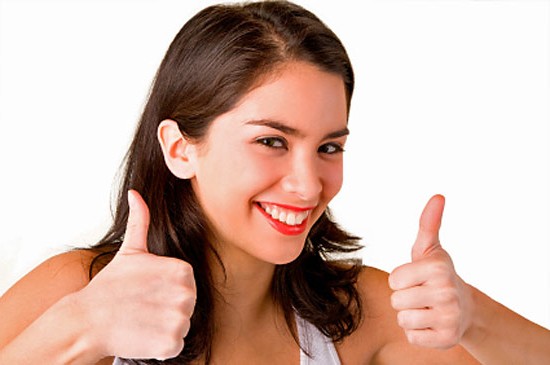 Составила: Иванова Ольга Васильевна 2013Цель: Формирование адекватной социальной позиции.Задачи: Актуализировать знания о признаках уверенного, неуверенного, поведения; формировать представление о способах приобретения уверенности в себе снизить уровень тревожности.Оборудование:   презентация, тест «Оценка самоуважения», реквизиты для игр.Эта тема разбирается на трёх классных часах.Cложности взросления. А ты себя любишь?Почему я себе не нравлюсь?Учимся любить себя.Тема 1  Cложности взросления. А ты себя любишь?Приложение №1. Тест: Оценка самоуважения.Перед каждым утверждением поставьте балл, соответствующий вашему ответу:«0» - никогда;  «1» - иногда;  «2» - всегда___ Я сравниваю себя с другими.___ В любой ситуации я чувствую себя уверенно и раскованно.___ Обычно я пасую перед тем, кто богаче и успешней меня.___ Меня не мучают чувство вины и угрызения совести.___ Я кажусь себе хуже других.___ Я способен (способна) решить все свои проблемы самостоятельно.___ Я стараюсь избегать новых дел, боясь ошибиться и потерпеть неудачу.___ Я всегда радуюсь жизни.___ Я постоянно ругаю себя за ошибки и проступки. ___ Я понимаю, что за свои поступки должен отвечать я сам.___ Я болезненно реагирую на замечания и мнения обо мне других.___ Среди тех, кого я знаю, гораздо больше приятных, добропорядочных людей.___ Я всегда пытаюсь найти оправдание себе.___ Я не страшусь чего-то нового. Любое дело я начинаю спокойно и уверенно. ___ Я пытаюсь защищать свои действия и мнение.___ Я никому не навязываю своего мнения и спокойно отношусь к иной точке зрения.___ Я сомневаюсь, что с моими способностями смогу добиться успеха в жизни.___ У меня нет обыкновения сдерживать свои чувства – обиду, любовь, злобу, радость.___ Я не люблю признаваться в своих неудачах и ошибках.___ Я кажусь себе довольно приятным человеком.___ В окружающих я нахожу в основном недостатки.___ Я приветлив и дружелюбен со всеми, с кем приходится общаться.___ Я не люблю уединение. Чувствую себя при этом покинутым и одиноким.___ Я чувствую себя уверенно даже среди не знакомых  мне людей.___ В новых ситуациях я чувствую себя скованно и неловко.___ Мне нравится иногда побыть в одиночестве. Я не испытываю себя в этот момент оторванным от окружающих.___ Меня всегда беспокоит то, что обо мне  думают или говорят окружающие.___ С другими я тактичен и дружелюбен.___ Во всех моих неудачах виноваты другие.___ Я спокойно отношусь к любой национальности, культуре и религии.___ Любая неудача способна вызвать у меня уныние.___ Я не чувствую себя обязанным, когда получаю комплименты или подарки.___ Ради того чтобы сохранить репутацию, я могу прихвастнуть или немного солгать.___ Я ценю чужие достижения и успехи.___ Мне необходимо знать, что я всегда прав.___ Я не вижу ничего унизительного,если со мной не соглашаются или отказывают мне в чем-то.___ Мне очень нужны понимание и поддержка.___ Я открыто высказываю собственное мнение и не стесняюсь своих убеждений.___ Меня так и тянет похвастаться своими способностями и успехами.___ Прислушиваясь к авторитетному мнению, я поступаю так, как считаю нужным.Теперь сложите баллы четных номеров утверждений. Из полученного результата вычтите  сумму баллов нечетных номеров утверждений. Полученное число и есть ваш показатель самоуважения. Он может колебаться от –40 до +40. Если ваш показатель ниже –30, ваша самооценка занижена. Если показатель выше +30, возможно, вы слишком высокого мнения о себе, чрезмерно самоуверенны и эгоистичны. И в том и в другом случае вам придется поработать над собой.Не огорчайтесь, если ваш показатель самоуважения будет далек от идеала (от +10 до +30). Приложив старание, вы сможете поднять или опустить его до желаемого уровня. Главное – понять, что это необходимо сделать. Помните, как чрезмерная самоуверенность, так и заниженная самооценка способны сделать человека и его близких несчастливыми.Тема 2.  Почему я себе не нравлюсь?Игра…Похвали меняВариант 1. Игрокам раздаются листки бумаги, на которых они записывают свое имя. Затем, собрав и перетасовав листки, раздайте их участникам. Ребята должны написать, что им нравится в человеке, имя которого они получили, а потом согнуть листок так, чтобы закрыть написанное («гармошкой»), и передать другому, пока каждый не оставит свою запись. Подписываться не надо. Соберите листки и прочитайте вслух, что на них написано. (Обязательно просматривайте каждое описание перед чтением, чтобы удостовериться, что оно положительное.) Тот, кто получил похвалу, обязательно говорит: «Спасибо».Вариант 2. Игроки встают в круг. Каждый участник, по очереди, говорит своему соседу справа, что ему нравится в нем. Затем проделывается то же, но по отношению к соседу слевТема3. Учимся любить себя.Сердце классаВырежьте заранее из красного картона большое сердце.Учитель говорит: «Знаете ли вы, что у нашего класса есть свое сердце? Я хочу, чтобы сейчас вы сделали друг другу что-нибудь приятное. Напишите свое имя на листе бумаги и сложите его, чтобы каждый мог потом вытянуть жребий с чьим-нибудь именем. Если кто-то вытянет собственное имя, он должен поменять бумажку».Пусть каждый придумает дружескую и приятную фразу в адрес того, чье имя он вытянул по жребию, и запишет ее фломастером на «сердце класса». Учитель должен проконтролировать то, что собираются записать участники. Повесьте сердце на стене так, чтобы к нему можно было подойти со всех сторон. Сердце класса может стать прекрасным украшением помещения. Стихотворение Р. Киплинга «Если»:О, если ты покоен, не растерян,Когда теряют головы вокруг,И если ты себе остался верен,Когда в тебя не верит лучший друг.И если ждать умеешь без волнения,Не станешь ложью отвечать на ложь,Не будешь злобен, став для всех мишенью,Но и святым себя не назовешь.… И если сможешь быть в толпе собою,При короле с народом связь хранитьИ, уважая мнение любое,Главы перед молвою не клонить,И если будешь мерить расстояньеСекундами, пускаясь в дальний бег, -Земля – твое, мой мальчик, достоянье!И более того, ты – человек!